„Když ženy tančí…“Izraelské tance pro ženy každého věku.Přijďte si odpočinout a načerpat tancem,který sjednocuje a občerstvuje.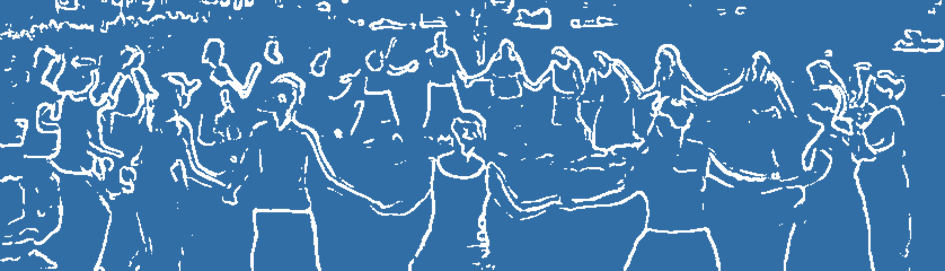 Termín: sobota 28. 1. 2023Místo konání: Komunitní centrum F. X. Mimry, RanáOd 14:30 Lektorka: Bc. Monika Podkalská, DiS.Tančí se dobře v pohodlné obuvi s pevnou patou (polobotky, tenisky apod.)	Občerstvení: z vlastních zásob (sladké, slané), nápoje budou zajištěny. Kontakt k předběžnému přihlášení, stačí SMS na tel.: 774 909 566 Marta Jehličková.